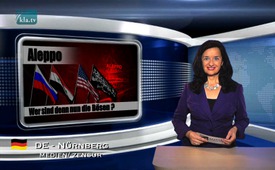 Alep : Mais qui sont vraiment les méchants ?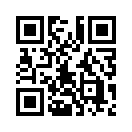 Alep, autrefois la plus grande ville de Syrie, a été ravagée par un conflit brutal qui dure depuis cinq ans. 
Alep-ouest, une région contrôlée par le gouvernement syrien, a la réputation d’être relativement sûre. Mais à l’est il y a différents groupes de rebelles en plus de la menace terroriste principale al-Nosra. Ces deux régions ne sont séparées l’une de l’autre que par une mince ligne de front. Celui qui contrôle Alep contrôle les routes d’approvisionnement les plus importantes en Syrie.Alep, autrefois la plus grande ville de Syrie, a été ravagée par un conflit brutal qui dure depuis cinq ans. 
Alep-ouest, une région contrôlée par le gouvernement syrien, a la réputation d’être relativement sûre. Mais à l’est il y a différents groupes de rebelles en plus de la menace terroriste principale al-Nosra. Ces deux régions ne sont séparées l’une de l’autre que par une mince ligne de front. Celui qui contrôle Alep contrôle les routes d’approvisionnement les plus importantes en Syrie.

Pour quiconque suit les informations des médias occidentaux, cela va tout de suite devenir clair que les seuls coupables de cette situation catastrophique pour des centaines de milliers de citoyens à Alep et autour d’Alep sont les gouvernements de la Russie et de la Syrie, qui combattent par des raids aériens les « rebelles » à l’est d’Alep. La presse occidentale ne perd pas une occasion de signaler les victimes civiles. Ils estiment aussi que la seule solution serait une zone d’exclusion aérienne, qui interdirait les raids aériens russes et syriens La Russie est mise également au pilori, parce qu’elle a fait avorter par son véto le projet de résolution que la France et l’Espagne avaient déposé et qui prévoyait une zone d’exclusion aérienne dans la région d’Alep. Mais on ne mentionne guère que le général de la marine américaine Joseph Dunford avait averti le Sénat des Etats-Unis le 22 septembre 2016, que l’imposition d’une zone d’exclusion aérienne en Syrie signifierait la guerre des Etats-Unis aussi bien avec la Syrie qu’avec la Russie.
Puisque les grands médias occidentaux ne font guère autre chose dans le conflit syrien que donner des informations contre la Russie et contre Assad, nous voulons rendre compte dans cette émission, de ce qu’ils cachent. A savoir les terroristes agissant de sang froid qui contrôlent l’est d’Alep.

– Les Etats-Unis ont argumenté que la présence d’al-Nosra à Alep-est serait négligeable. Ceci contredit les propos de l’envoyé spécial italo-suédois des Nations Unies pour la Syrie, Staffan de Mistura qui a dit que 1 000 combattants d’al-Nosra avaient une influence décisive sur le sort de 275 000 civils. Ce sont eux qui sont le fond du problème, a dit Mistura. Celui-ci a proposé d’aller sur le lieu des combats pour accompagner personnellement des terroristes du front al-Nosra s’ils consentaient à quitter la ville. Il voulait ainsi mettre un terme à la tragédie en place. Le gouvernement syrien, de même que le gouvernement russe avait promis un sauf conduit aux terroristes. Le 2 octobre 2016 le commandement de l’armée syrienne a lancé un appel à « tous les groupements armés », qui se trouvaient dans les banlieues est d’Alep, de « quitter ce territoire et de laisser vivre une vie normale aux citoyens civils. »
– L’ancien ministre des Affaires étrangères italien Franco Frattini a dit : « Sans aucune doute, si nous n’éliminons pas les bases qu’al-Nosra tient toujours à Alep-ouest, il sera impossible de soulager la souffrance de la population d’Alep-est. Si on défend la version selon laquelle tout Alep-est se trouve dans les mains des « modérés », ce n’est pas la vérité. Là-bas il y a des terroristes, ça c’est une réalité », a dit Frattini.

– Sur des images publiées on voit flotter dans le quartier est du front le drapeau noir d’al-Nosra et même un autre drapeau, celui de l’EI, alors qu’on prétend que l’EI n’est pas présent à Alep. 

– Nabil Antaki, un médecin syrien qui vit à Alep, a dit : « Les personnes qui quittent les régions qui sont sous contrôle des terroristes doivent le faire en secret car on veut les y garder. »

– On a installé des grands écrans le long du front pour empêcher des tireurs d’élite des terroristes de mitrailler les territoires civils d’Alep-ouest. Toutes les maisons sont voilées de draps pour empêcher que des tireurs d’élite tirent dans les maisons. Des témoins oculaires ont raconté que des tireurs d’élite des terroristes ne tirent pas seulement sur l’armée, mais aussi sur des civils, entre autres sur tous ceux qui vont chercher de l’eau à un puits.

– Comme la chaîne de télévision international RT l’a relaté sur place le 6 octobre 2016, des terroristes d’Alep-est ont attaqué avec des missiles le campus universitaire d’Alep-ouest. Cinq étudiants ont été tués, cinq autres se trouvent à l’hôpital avec des blessures graves. Il y a eu onze explosions en tout, toutes à l’intérieur du campus universitaire et ce n’est pas la première fois que tout laisse penser qu’il s’agissait d’une attaque planifiée. La veille, selon RT, les quartiers d’Alep-ouest ont été attaqués avec des missiles plus de 50 fois.

Ces exemples, qui sont dissimulés par les médias occidentaux, montrent où se trouve le fond du problème dans le conflit syrien. Mais il semble que les politiciens et les médias occidentaux n’ont guère intérêt à aborder le problème des groupes terroristes d’al-Nosra ou de l’EI ni à les combattre radicalement. A ce sujet regardez l’émission en allemand « La politique belliciste américaine de plus en plus manifeste dans le conflit syrien ». Chers téléspectateurs, ne faites pas confiance à une information unilatérale, allez chercher une autre opinion et jugez vous-mêmes.de ddSources:SOURCES :
https://deutsch.rt.com/der-nahe-osten/41776-exklusiv-rt-aufnahmen-belegen-entgegen/

https://deutsch.rt.com/der-nahe-osten/41660-syrien-rebellen-greifen-universitat-von/
https://deutsch.rt.com/newsticker/41576-aleppo-universitat-beschossen-studenten-tot/
https://deutsch.rt.com/newsticker/41471-syriens-armee-ruft-extremisten-auf-die-oestlichen-viertel-von-aleppo-zu-verlassen/
https://deutsch.rt.com/kurzclips/41300-russische-soldaten-verteilen-lebenswichtige-hilfsguter/
https://deutsch.rt.com/newsticker/41268-russischer-hilfskonvoi-liefert-humanitare-hilfe/Cela pourrait aussi vous intéresser:#Syrie - www.kla.tv/Syrie

#TroublesSyrie - en Syrie - www.kla.tv/TroublesSyrieKla.TV – Des nouvelles alternatives... libres – indépendantes – non censurées...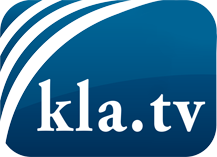 ce que les médias ne devraient pas dissimuler...peu entendu, du peuple pour le peuple...des informations régulières sur www.kla.tv/frÇa vaut la peine de rester avec nous! Vous pouvez vous abonner gratuitement à notre newsletter: www.kla.tv/abo-frAvis de sécurité:Les contre voix sont malheureusement de plus en plus censurées et réprimées. Tant que nous ne nous orientons pas en fonction des intérêts et des idéologies de la système presse, nous devons toujours nous attendre à ce que des prétextes soient recherchés pour bloquer ou supprimer Kla.TV.Alors mettez-vous dès aujourd’hui en réseau en dehors d’internet!
Cliquez ici: www.kla.tv/vernetzung&lang=frLicence:    Licence Creative Commons avec attribution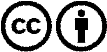 Il est permis de diffuser et d’utiliser notre matériel avec l’attribution! Toutefois, le matériel ne peut pas être utilisé hors contexte.
Cependant pour les institutions financées avec la redevance audio-visuelle, ceci n’est autorisé qu’avec notre accord. Des infractions peuvent entraîner des poursuites.